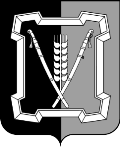 СОВЕТ  КУРСКОГО  МУНИЦИПАЛЬНОГО  ОКРУГАСТАВРОПОЛЬСКОГО КРАЯРЕШЕНИЕ 30 марта 2023г. 		              ст-ца Курская 				           № 510О внесении изменений в решение Совета Курского муниципального округа Ставропольского края от 28 октября 2021 г. № 287 «Об установлении на территории Курского муниципального округа Ставропольского края земельного налога и введение его в действие»В соответствии с Налоговым кодексом Российской Федерации, Федеральным законом от 06 октября 2003 г. № 131-ФЗ «Об общих принципах организации местного самоуправления в Российской Федерации», Уставом Курского муниципального округа Ставропольского краяСовет Курского муниципального округа Ставропольского краяРЕШИЛ:1. Внести изменение в решение Совета Курского муниципального округа Ставропольского края от 28 октября 2021 г. № 287 «Об установлении на территории Курского муниципального округа Ставропольского края земельного налога и введение его в действие», дополнив пунктом 4.1 следующего содержания:«4.1. Освобождаются от уплаты земельного налога в отношении одного земельного участка, приобретенного (предоставленного) для жилищного строительства, ведения личного подсобного хозяйства, садоводства или огородничества, и не используемого в предпринимательской деятельности:граждане, проходящие (проходившие) военную службу в Вооруженных Силах Российской Федерации, других войсках, воинских формированиях и органах, в которых законодательством Российской Федерации предусмотрена военная служба, лица, проходящие (проходившие) службу в войсках национальной гвардии Российской Федерации и имеющие (имевшие) специальное звание полиции, принимающие (принимавшие) участие в специальной военной операции, проводимой на территориях Украины, Донецкой Народной Республики и Луганской Народной Республики с 24 февраля 2022 года, а также на территориях Запорожской области и Херсонской области с 30 сентября 2022 года (далее - специальная военная операция), либо их супруга (супруг); граждане, заключившие контракт о пребывании в добровольческом формировании (о добровольном содействии в выполнении задач, возложенных на Вооруженные Силы Российской Федерации), участвующие (участвовавшие) в специальной военной операции, либо их супруга (супруг); граждане, призванные на военную службу по мобилизации в Вооруженные Силы Российской Федерации в соответствии с Указом Президента Российской Федерации от 21 сентября 2022 года № 647 «Об объявлении частичной мобилизации в Российской Федерации», либо их супруга (супруг);граждане, заключившие контракт (контракты) об участии в специальной военной операции общей продолжительностью не менее 6 месяцев и направленные военным комиссариатом Ставропольского края для участия в специальной военной операции, либо их супруга (супруг). Налогоплательщики, указанные в настоящем пункте, освобождаются от уплаты земельного налога за налоговый период 2022 года.».2. Настоящее решение вступает в силу на следующий день после дня его официального опубликования и распространяется на правоотношения, связанные с уплатой земельного налога за налоговый период 2022 года.Председатель Совета Курскогомуниципального округа Ставропольского края      А.И.ВощановВременно исполняющий полномочия главы Курского муниципального округа Ставропольского края, первый заместитель главы администрации                                           Курского муниципального округа Ставропольского края                                                                         П.В.Бабичев